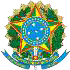 UNIVERSIDADE FEDERAL DA PARAÍBA PRÓ-REITORIA DE GRADUAÇÃO COORDENAÇÃO ACADÊMICAFORMULÁRIO DE CANCELAMENTO DE VÍNCULO		, 		de 		de		. (cidade)		(dia)		(mês)		(ano)Assinatura do (a) Aluno (a)Documentos exigidos:Formulário de Cancelamento de Vínculo assinado e digitalizado.Documento Oficial de Identificação com foto (RG, CNH, Passaporte, etc.) digitalizado.Observações:Não serão aceitas digitalizações com rasuras e ilegíveis que impossibilitem conferir a informação ou originalidade do documento.A solicitação de cancelamento de vínculo deverá ser encaminhada pelo (a) aluno (a) para a Coordenação do Curso, a qual abrirá o registro da solicitação via processo administrativo no SIPAC contendo a documentação comprobatória, com destino à unidade Subcoordenação de Admissão/CA/PRG (11.00.73).DADOS DO ALUNODADOS DO ALUNONOME:MATRÍCULA Nº:RG:CPF:CURSO:E-MAIL:TELEFONE: